ГОСУДАРСТВЕННОЕ АВТОНОМНОЕ ПРОФЕССИОНАЛЬНОЕ ОБРАЗОВАТЕЛЬНОЕ УЧРЕЖДЕНИЕ РЕСПУБЛИКИ БАШКОРТОСТАН «БИРСКИЙ МЕДИКО – ФАРМАЦЕВТИЧЕСКИЙ КОЛЛЕДЖ»Методическая разработкаОП. 07 БОТАНИКА по специальности  33.02.01 Фармацияна тему: Изучение строения растительной клетки. Правила работы с микроскопом.Автор: Валеева З.Ф., преподаватель ГАПОУ РБ «Бирский медико-фармацевтический колледж»Бирск 2021Практическое занятие №1Тема: Изучение строения растительной клетки. Правила работы с микроскопом.Цели занятия:1.Образовательная: освоение профессиональных компетенций.Задачи: - ПК 1.1. Организовывать прием, хранение лекарственных средств, лекарственного растительного сырья и товаров аптечного ассортимента в соответствии с требованиями нормативно-правовой базы;-  ПК 1.6. Соблюдать правила санитарно-гигиенического режима, охраны труда, техники безопасности и противопожарной безопасности; закрепить знания по теме.2. Развивающая: Задачи: - ОК.1 Понимать сущность и социальную значимость своей будущей профессии, проявлять к ней устойчивый интерес;- ОК.2 Организовывать собственную деятельность, выбирать типовые методы и способы выполнения профессиональных задач, оценивать их эффективность и качество; - ОК.5 Использовать информационно-коммуникационные технологии в профессиональной деятельности;     3. Воспитательная: освоение общих компетенций.Задачи: - ОК.6 Работать в коллективе и команде, эффективно общаться с коллегами, руководством, потребителями; Форма: учебное занятиеТип: занятие по закреплению знаний и формированию уменийВид занятия:  практическое занятиеМетод обучения: продуктивный Форма реализации метода: практические задания проблемного характераПродолжительность: 90 минутМесто проведения: кабинет ботаники. Межпредметные связи: ОП 01. Основы латинского языка с медицинской терминологией.Внутрипредметные связи:- предыдущие темы: Тема 1.1. ВедениеОснащение занятия: методические указания для студентов, микроскопы, раствор Люголя, предметные и покровные стекла, препаровальные иглы, репчатый лук.Требования к уровню усвоения учебного материалаВ результате изучения темы студенты должны:студент должен знать: строение микроскопа, правила работы с микроскопом;студент должен уметь: настраивать и работать  с микроскопом, технику приготовления временных микропрепаратов, находить анатомо-диагностические признаки для различных морфологических групп лекарственного растительного сырья.Вопросы для подготовки к практическому занятию по теме:Что изучает ботаника?Какие основные положения клеточной теории?Кто и когда проводил микроскопическое изучение растений?Какие основные структурные единицы растительной клетки? Перечислите органеллы растительной клетки.В чем отличие растительной клетки от животной?Что такое протоплазма? Кто впервые предложил этот термин?Задание 1.Устройство микроскопа и правила работы с нимМикроскоп представляет собой оптико-механический прибор, позволяющий получать сильно увеличенное изображение рассматриваемого объекта.В микроскопе можно выделить три основные части: механическую, оптическую и осветительное устройство.Разберите по рисунку строение микроскопа и распределите по группам.1-окуляр; 2-тубус; 3-револьвер; 4-объектив;  5-предметный столик ;6-конденсор;7-зеркало; 8-тубосодержатель ; 9-макрометричесикй винт ;10-микрометричесикй винт; 11-подставка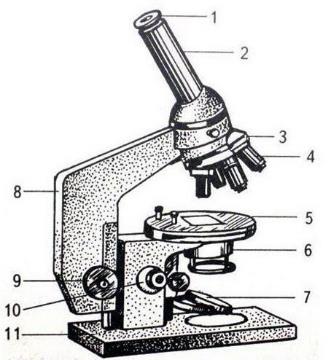 Механическая часть:_______________________________________________________________Оптическаячасть:_______________________________________________________________Осветительная часть:_______________________________________________________________ Задание 2.Ознакомиться с правилами работы с микроскопом. Заполнить пробелы.Микроскоп устанавливают против _______плеча.Объекты начинают рассматривать с _________увеличения:(окуляр x10,объектив x8)Детали строения _________с большим увеличением(10 x 40,15x 40)При работе  с микроскопом _________глаза открыты! Меньше устанут .На предметный ____________кладут препарат.Опускают ___________на расстояние 0,5 см.Глядя левым глазом в __________и вращая винт на себя, плавно поднимают объектив до появления изображения.Передвигая препарат рукой, находят нужное место объекта, ставят его в ________поля зрения.Чтобы перейти на большое увеличение надо:Поднять _________на 2-3 см вверх.Повернуть __________так ,чтобы поставить объектив x 40.Медленно  опускаем ___________к препарату до появления изображения.Для получения ___________ изображения, работаем микровинтом.После работы все части микроскопа__________________.Задание 3.Ознакомиться с правилами приготовления временных препаратов.  Заполнить пробелы.Протрите чисто предметное  стекло.Нанесите на ____________стекло каплю воды.Поместите исследуемый _____________в каплю.Накройте _____________стеклом.Удалите излишки ___________полоской бумаги или салфеткой.В случае необходимости в _____________, вместе с отсасыванием воды ,с противоположной стороны ,нанесите каплю___________.После _____________промойте и протрите стекла.Задание 4. Заполнить в таблице «Клеточная стенка. Видоизменения клеточной стенки »Задание 5. Напишите подписи к рисунку кристаллов оксалата кальция: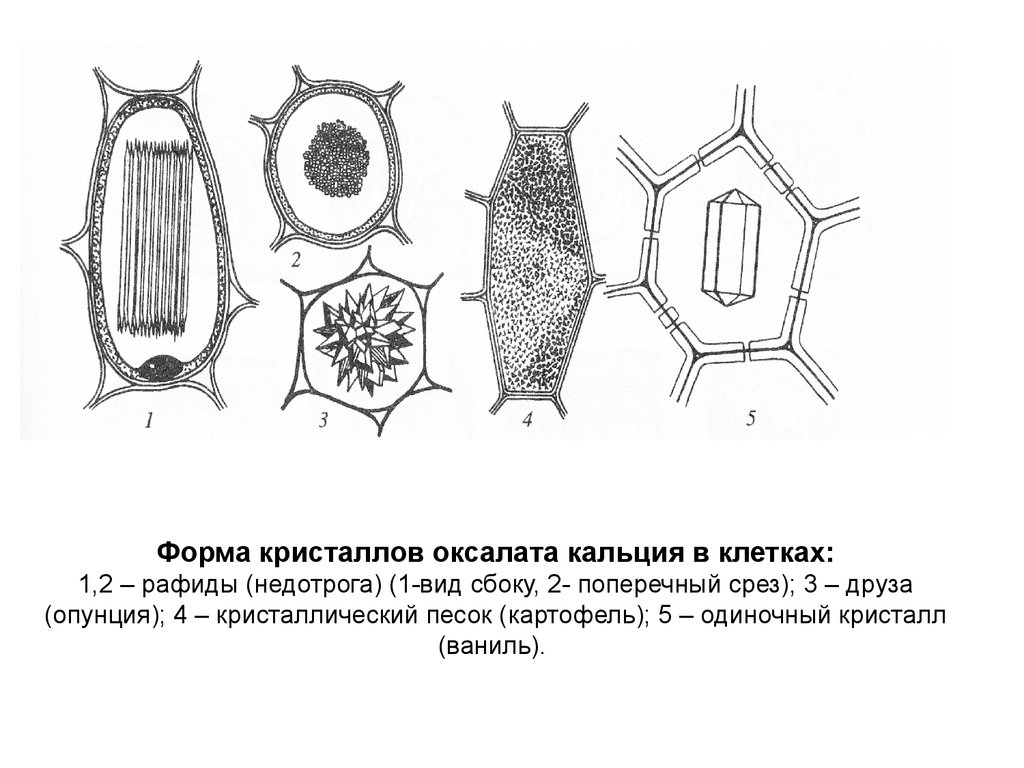 1,2 -_______________;3-_________________;4-_________________;5-_________________.Литература: Основное учебное издание:1.Зайчикова, С.Г. Ботаника: учебник /С.Г. Зайчикова, Е.И. Барабанов. - М.: ГЭОТАР-Медиа, 2016. Гриф  ФГАУ «ФИРО», МЗ РФ2. Зайчикова, С.Г. Ботаника: учебник /С.Г. Зайчикова, Е.И. Барабанов. - М.: ГЭОТАР-Медиа, 2020. - Текст: электронный.- URL: http://  www.medcollegelib.ru (дата обращения: 23.08.2021).-  Режим доступа:  по подписке.Дополнительные издания:1. Барыкина, Р.П. Справочник по ботанической  микротехнике. Основы методы  /Р.П. Барыкина.- М.: Изд-во МГУ, 2016. - Текст: электронный.- URL: http://  www.medcollegelib.ru (дата обращения: 23.08.2021).-  Режим доступа:  по подписке.2. Ботаника : учеб. пособие / под ред. Т.Ю. Татаренко- Козминой.- М.: ГЭОТАР- Медиа, 2016.- Текст: электронный.- URL: http://  www.medcollegelib.ru (дата обращения: 23.08.2021).-  Режим доступа:  по подписке.3. Старостенкова, М.М. Учебно-полевая практика по ботанике: учеб. пособие /М.М. Старостенкова.- 2-е изд., перераб. и доп.-  М.: ГЭОТАР-Медиа, 2016. - Текст: электронный.- URL: http://  www.medcollegelib.ru (дата обращения: 23.08.2021).-  Режим доступа:  по подписке.Изменение Вещество, вызвавшее изменениеРеактивНаблюдаемый эффектУтолщение без видоизменения Целлюлоза?Фиолетовая окраска Одревеснение ?Флороглюцин с концентрированной хлорной кислотой Сульфат аммонияМалиновая окраскаЖелтая окраскаОпробковение ?СуберинОранжевая окраска Кутинизация ?Судан III Оранжевая окраска?Кремнезем Соли кальция, магния и другое (сжигание) Минеральный скелет ОслизнениеСлизь,камедь ?Набухание